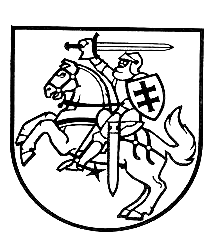 LIETUVOS RESPUBLIKOS energetikos MINISTERIJABiudžetinė įstaiga, Gedimino pr. 38, LT-01104 Vilnius,tel. (8 5) 203 4407, faks. (8 5) 203 4692, el. p. info@enmin.lt.Duomenys kaupiami ir saugomi Juridinių asmenų registre, kodas 302308327Naujų perdavimo ar skirstymo sistemų nedujofikuotoje teritorijoje įrengimo, naujų vartotojų gamtinių dujų sistemų prijungimo prie perdavimo ar skirstymo sistemų ir vartotojų gamtinių dujų sistemų įrengimo tvarkos aprašo PAkEITImo projektasLietuvos Respublikos energetikos ministerija (toliau – Energetikos ministerija) parengė ir teikia išvadoms gauti Lietuvos Respublikos energetikos ministro 2012 m. gruodžio 11 d. įsakymo Nr. 1-261 „Dėl Naujų perdavimo ar skirstymo sistemų nedujofikuotoje teritorijoje įrengimo, naujų vartotojų gamtinių dujų sistemų prijungimo prie perdavimo ar skirstymo sistemų ir vartotojų gamtinių dujų sistemų įrengimo tvarkos aprašo patvirtinimo“ pakeitimo projektą (toliau – Projektas). Projekto tikslas – esamą kvartalinio dujofikavimo modelį pakeisti nauju vartotojų prijungimo modeliu, pagal kurį vartotojai turėtų galimybę jungtis į bendrą vartotojų grupę ir tokios grupės prijungimo išlaidas lygiomis dalimis pasidalyti tarpusavyje.Sprendžiama problema. Atlikus esamo naujų buitinių dujų vartotojų prijungimo teisinio reguliavimo vertinimą konstatuota, kad esamas reglamentavimas, kuomet naujas kvartalas formuojamas, jei yra pastatyti (ar numatomi statyti) keli gyvenamieji namai ir bent vienas vartotojas pateikia dujofikavimo prašymą ir pirmais metais prijungimo sutartis pasirašo ne mažiau kaip 
10 proc. potencialių vartotojų, neskatina atsakingo ir racionalaus investavimo į dujų skirstomojo tinklo plėtrą. Atlikus kvartalinės dujofikavimo tvarkos vertinimą taip pat konstatuota, kad nauji kvartalai neapgyvendinami pagal planą (namų ūkių apimti ir terminais), dėl to potencialūs vartotojai, kuriems padalijamos investicijos į naują kvartalą, nesudaro prijungimo paslaugos sutarčių ir nesumoka prijungimo įmokų ir neatsipirkusių investicijų sąnaudos perkeliamos likusiems Lietuvos gamtinių dujų vartotojams. Pažymėtina, kad esamas kvartalinis dujofikavimo modelis dažnai lemia ilgesnį dujofikavimo laikotarpį bei ilgesnį laikotarpį trunkančius neapibrėžtumus, kuomet vartotojai negali būti tikri, ar naujas kvartalas bus dujofikuojamas.AB „Energijos skirstymo operatorius“ (ESO) duomenimis, 2010–2018 metais prijungimo paslaugos sutartis sudariusių ir prijungimo įmokas sumokėjusių naujų kvartalų vartotojų procentas vidutiniškai siekia tik 26 proc. ir kasmet nuosekliai mažėja, o dujų skirstymo sistemos naudotojų padengiamos skirstymo sistemos plėtros sąnaudos kasmet auga (ESO investicijos į skirstymo sistemos plėtrą: 2017 m. IV ketv. – 2018 m. III ketv. – 37,5 mln. eurų, 2018 m. IV ketv. – 2019 m. III ketv. – 54 mln. eurų). Dėl šių aplinkybių kvartalinį dujofikavimą, kaip naujų vartotojų prijungimo modelį, siūloma keisti Lietuvos dujų vartotojų atžvilgiu ekonomiškesniu ir racionalesnę dujų skirstymo sistemos plėtrą skatinančiu modeliu.Siūlomos priemonės. Siekiant užtikrinti galimybę vartotojams prisijungti prie skirstomojo tinklo mažiausiomis sąnaudomis, keičiamame apraše siūloma atsisakyti nepasiteisinusio perspektyvinio kvartalo dujofikavimo modelio ir įtvirtinti naują vartotojų prijungimo modelį, pagal kurį vartotojai turėtų galimybę jungtis į bendrą vartotojų grupę ir tokios grupės prijungimo išlaidas lygiomis dalimis pasidalyti tarpusavyje. Projektu siūloma atsisakyti kvartalinio dujofikavimo modelio ir nustatyti bendrai vartotojų grupei prijungti reikalingos dujų skirstymo sistemos įrengimo sąlygas. Priemonių kaštai. Įgyvendinant siūlomas priemonės turės būti atlikti ESO informacinių sistemų funkcionalumų pakeitimai (numatomi kaštai šiems pakeitimams įgyvendinti  preliminariu skaičiavimu siekia 8 tūkst. eurų). Nauda visuomenei. Patvirtinus siūlomas priemones (priėmus siūlomus teisės aktų pakeitimus) būtų sukuriamos mažiausiai šios naudos:Teisingesnis dujų skirstymo sistemos plėtros sąnaudų pasidalijimas tarp naujų ir esamų gamtinių dujų vartotojų – dujofikavimo išlaidos pasidalijamos lygiomis dalimis tarp suformuotos bendros vartotojų grupės narių.Greitesnis naujų dujų vartotojų prijungimo paslaugos suteikimas. Mažesnis ESO reguliuojamų pajamų lygis ir atitinkamai gamtinių dujų skirstymo paslaugos kainos viršutinė riba,  nevertinant makroekonominių rodiklių poveikio. Preliminariu skaičiavimu, atlikus šiuos pakeitimus ESO investicijos į dujų skirstymo infrastruktūros plėtrą per metus preliminariu vertinimu sumažės 23 mln. eurų.Projektas ir jo lydimieji dokumentai skelbiami Lietuvos Respublikos Seimo kanceliarijos teisės aktų informacinėje sistemoje (TAIS). Suinteresuoti asmenys kviečiami teikti pastabas ir pasiūlymus per 10 darbo dienų. Projektą parengė Energetikos ministerijos Energetikos konkurencingumo grupė (tiesioginis rengėjas – grupės vadovas Karolis Švaikauskas, tel. (8 5) 203 4474, papild. 1, el. p. karolis.svaikauskas@enmin.lt). Projekto rengimo metu konsultuotasi su ESO, atsižvelgta į elektros skirstymo operatoriaus teiktus pasiūlymus.PRIDEDAMA: Projektas, 2 lapai.Projekto lyginamasis variantas, 2 lapai.Energetikos ministras						              	Žygimantas VaičiūnasOriginalas nebus siunčiamasKarolis Švaikauskas, tel. (8 5) 203 4474, el. p. karolis.svaikauskas@enmin.ltEnergetikos ministerijos2020-01-     rašto Nr. adresatų sąrašasValstybinė energetikos reguliavimo tarybaValstybinė vartotojų teisių apsaugos tarnybaLietuvos savivaldybių asociacijaLietuvos energetikos infrastruktūros statybos asociacijaLietuvos projektavimo įmonių asociacijaNacionalinė žemės tarnyba prie Žemės ūkio ministerijosPriešgaisrinės apsaugos ir gelbėjimo departamentas prie Vidaus reikalų ministerijosKultūros paveldo departamentas prie Kultūros ministerijosAB „Amber Grid“AB „Energijos skirstymo operatorius“AB agrofirma „Josvainiai“UAB „Fortum Heat Lietuva“UAB „Intergas“Pagal adresatų sąrašą2020-01-                 Nr. (21.4-25E)3-Pagal adresatų sąrašą